Na osnovu članova 19. I 20. Statuta Biciklističkog saveza Bosne i Hercegovine sazivam REDOVNU  SKUPŠTINUBICIKLISTIČKOG SAVEZA BOSNE I HERCEGOVINEKOJA ĆE SE ODRŽATI U SUBOTU 14.03.2015. GODINE U BANSKOM DVORU U BANJA LUCI SA POČETKOM U 11,00 ČASOVA.DNEVNI RED:PRIJE POČETKA RADA SKUPŠTINE IZVRŠIĆE SE PODJELA PEHARA ZA PREMIJER LIGU (DRUMSKU I BRDSKU) I DRUMSKO PRVENSTVO BOSNE I HERCEGOVINE I PROMOVISANJE NOVIH BIC.SUDIJAUSVAJANJE ZAPISNIKA SA PREDHODE SKUPŠTINEIZVJEŠTAJ O RADU SAVEZA ZA 2014.GODINU – Zlatko Berbić, predsjednikIZVJEŠTAJ KOMISIJE ZA DRUMSKI BICIKLIZAM – Anel Delić, selektorIZVJEŠTAJ KOMISIJE ZA brdski BICIKLIZAM – Nikola Soković, selectorIZVJEŠTAJ SUDIJSKE ORGANIZACIJE -  Mirnas Mujezinović, predsj. Sudijske organizacijeFINANSIJSKI  IZVJEŠTAJ -  Tihomir Kuvalja, generalni sekretarPLAN AKTIVNOSTI ZA 2015. GODINU - Vladimir Kuvalja, sportski direktorKalendar takmičenjaOrganizacija  Državnih prvenstava, trka Premijer ligeOdređivanje kategorija za Premijer ligu I državna prvenstvaRAZREŠENJE I IMENOVANJE LICA OVLAŠTENIH ZA ZASTUPANJE  RAZRJEŠENJE ČLANA NDZ.ODBORA I IMENOVANJE  NOVOG ČLANA  NADZ, ODBORA  OSTALONAPOMENA: Skupštini mogu da prisustvuju po jedan delegat iz svakog kluba koji ispunjava uslove iz Statuta – da je član Saveza I da uredno izmiruje svoje obaveze, te da ima ovlaštenje kluba. Takođe Skupštini mogu da prisustvuju I delegate iz novoosnovanih klubova, koji nemaju obavezu da plaćaju kotizaciju, ali bez prava glasa.Ermin Lipović, predsj.Skupštine			Zlatko Berbić, predsjednik Saveza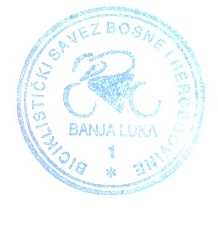 